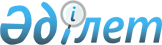 Солтүстік Қазақстан облысы Жамбыл ауданы мәслихатының кейбір шешімдерінің күші жойылды деп тану туралыСолтүстік Қазақстан облысы Жамбыл ауданы мәслихатының 2021 жылғы 29 сәуірдегі № 4/4 шешімі. Солтүстік Қазақстан облысының Әділет департаментінде 2021 жылғы 5 мамырда № 7392 болып тіркелді
      Қазақстан Республикасы "Қазақстан Республикасындағы жергілікті мемлекеттік басқару және өзін-өзі басқару туралы" Заңының 7-бабына, Қазақстан Республикасы "Құқықтық актілер туралы" Заңының 27-бабына сәйкес Солтүстік Қазақстан облысы Жамбыл ауданының мәслихаты ШЕШІМ ҚАБЫЛДАДЫ:
      1. Күші жойылды деп танылсын:
      1) Жамбыл ауданы мәслихатының "Солтүстік Қазақстан облысы Жамбыл ауданы мәслихатының аппараты" коммуналдық мемлекеттік мекемесінің "Б" корпусы мемлекеттік әкімшілік қызметшілерінің қызметін бағалаудың Әдістемесін бекіту туралы" 2018 жылғы 20 наурыздағы № 20/6 шешімі (Нормативтік құқықтық актілерді мемлекеттік тіркеу тізілімінде № 4637 болып тіркелген);
      2) Жамбыл ауданы мәслихатының "Солтүстік Қазақстан облысы Жамбыл ауданы ауылдық округтерінің жергілікті қоғамдастық жиналысының регламентін бекіту туралы" 2018 жылғы 30 мамырдағы № 22/5 шешімі (Нормативтік құқықтық актілерді мемлекеттік тіркеу тізілімінде № 4760 болып тіркелген).
      2. Осы шешім оның алғашқы ресми жарияланған күнінен кейін күнтізбелік он күн өткен соң қолданысқа енгізіледі.
					© 2012. Қазақстан Республикасы Әділет министрлігінің «Қазақстан Республикасының Заңнама және құқықтық ақпарат институты» ШЖҚ РМК
				
      Жамбыл ауданы мәслихаты сессиясының төрағасы 

В. Волков

      Жамбыл ауданы мәслихатының хатшысы 

Л. Топорова
